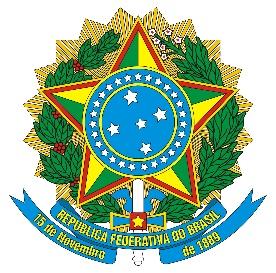 MINISTÉRIO DA EDUCAÇÃO SECRETARIA DE EDUCAÇÃO PROFISSIONAL E TECNOLÓGICA INSTITUTO FEDERAL DE EDUCAÇÃO, CIÊNCIA E TECNOLOGIA DE MINAS GERAIS PRÓ-REITORIA DE EXTENSÃOTERMO DE ABERTURA DE PROJETOESTADO DA ARTEApresente aqui as principais referências teóricas que orientam a abordagem proposta para a pesquisa.RESULTADOS ESPERADOSApresente aqui as hipóteses norteadoras da pesquisa, que devem orientar os procedimentos metodológicos.METODOLOGIAApresente aqui, em conexão com a teoria, quais procedimentos serão utilizados para atingir os objetivos da pesquisa. Apresente, necessariamente, as fontes de dados a serem utilizadas e os métodos estatísticos a serem empregados na análise. * A Estrutura analítica do Projeto está organizada em fases e ações associadas. Cada ação prevista em qualquer nível deve ser materializada em alguma entrega: despachos, relatórios, memorandos, atas, minutas, protótipos, artigos, planilhas, cartas, etc.* A data do Seminário será definida pelo coordenador do Observatório.     ,       de       de 2018__________________________________Nome INFORMAÇÕES INICIAISINFORMAÇÕES INICIAISTítulo do ProjetoMapeamento dos Adensamentos vocacionais nas microrregiões onde se localizam as unidades da Rede Federal de Educação Profissional de Minas GeraisDemandanteObservatório do Mundo do Trabalho de Minas GeraisLíder do ProjetoEnvolvidosIFMG, IFNMG, IF Sul de Minas, IF Sudeste de Minas, IFTM, CEFET-MGINFORMAÇÕES TÉCNICASINFORMAÇÕES TÉCNICASJustificativa do ProjetoOs Institutos Federais têm como objetivo promover o desenvolvimento regional por meio da oferta de serviços educacionais de alta qualidade, contribuindo para a inovação tecnológica através da pesquisa aplicada e da extensão tecnológica. Neste sentido, espera-se que o portfólio de produtos e serviços destas instituições possua um alinhamento estratégico com os adensamentos vocacionais presentes na mesma área geográfica em que se encontram seus campi. Tal alinhamento depende de um conhecimento profundo dos arranjos econômicos, desde os setores de atuação e porte dos estabelecimentos, até as técnicas e tecnologias recorrentes entre os diferentes atores destes ecossistemas.Em função do seu porte limitado, é fundamental que os campi dos Institutos Federais estabeleçam quantos e quais são os eixos-tecnológicos nos quais deverá circunscrever a sua oferta de cursos, ação com impacto direto na pesquisa e extensão, já que são os cursos que dirigem a contratação dos docentes e os investimentos em infraestrutura de laboratórios. Neste sentido, deve-se realizar um contínuo mapeamento dos adensamentos vocacionais presentes nas áreas geográficas de atuação dos Institutos. Reconhecer esses adensamentos, a natureza de sua atuação e tendências, bem como travar relações próximas com o setor produtivo, é fundamental para que os Institutos permaneçam relevantes ao longo do tempo, especialmente ao se considerar o ritmo atual da inovação tecnológica e a necessidade dos cursos de formação profissional incorporarem a agilidade das mudanças no mundo do trabalho.  Alinhamento estratégicoEntre as características e finalidades dos Institutos Federais de Educação Profissional, Cientifica e Tecnológica, estabelecidos no art. 6º da Lei, merece destaque o inciso IV, que estabelece que os institutos devem “orientar sua oferta formativa em benefício da consolidação e fortalecimento dos arranjos produtivos, sociais e culturais locais, identificados com base no mapeamento das potencialidades de desenvolvimento socioeconômico e cultural no âmbito de atuação do Instituto Federal”.O mapeamento de adensamentos vocacionais é, então, uma atividade com previsão legal, condição necessária para embasar as decisões sobre a oferta de cursos profissionalizantes.Neste sentido, a pesquisa aqui proposta visa cumprir o mandamento legal supracitado, estabelecendo procedimentos metodológicos para sua realização no estado de Minas Gerais, em benefício das seis instituições que atualmente compõe a Rede EPCT neste estado, nomeadamente IFMG, IFNMG, ITM, IF Sul de Minas, IF Sudeste de Minas, Cefet-MG.Produto Final do ProjetoRelatório da Pesquisa, que consiste no consolidado dos subprodutos solicitados. Efeito do ProjetoPodem ser identificados três efeitos: Disponibilização de uma metodologia para mapear os adensamentos vocacionais, considerando a necessidade de recorrência desta ação.Gestores informados sobre os arranjos produtivos localizados nas microrregiões geográficas dos campi da Rede EPCT em Minas Gerais.Comunidade consciente dos arranjos produtivos associados aos Institutos Federais.   Fases do Projeto (a serem desdobradas em ações na EAP)O projeto contará com sete fases:1) Seleção dos bolsistas 2) Design e Prototipação 3) Fundamentação Teórica e Metodologia4) 1º Seminário do Observatório5) Desenvolvimento6) Artigo e Carta de Intenções7) Relatório FinalRequisitos do ProjetoDeve ser um projeto de pesquisa que atenda a encomenda detalhada neste Termo de Abertura. O público alvo são os gestores da Rede Federal.Os resultados obtidos na pesquisa devem ser sintetizados e apresentados sempre em consideração ao público alvo, o que deve determinar o planejamento do pesquisador.O projeto deve ser concluído com uma carta de intenções, documento no qual o pesquisador expõe aos gestores seus principais achados e faz um conjunto de recomendações para o planejamento estratégico dos institutos.O projeto ainda deve prever a redação de, no mínimo, um artigo científico ou capítulo de livro.O pesquisador deve entregar relatório mensal de atividades do projeto, identificando os itens do cronograma executados a cada mês, bem como o relato das atividades dos bolsistas.O projeto será gerido por meio de sistemas de acompanhamento on-line. O pesquisador se compromete a realizar o preenchimento e a atualização periódica dos referidos sistemas.As microrregiões geográficas onde se localizam os Campi da Rede EPTC em Minas Gerais devem ser as áreas mínimas de análise da pesquisa. Adensamentos Vocacionais são aqui assumidos como um conjunto de estabelecimentos cuja atividade econômica principal confere identidade a uma microrregião geográfica, dado a sua capacidade de criar empregos diretos e indiretos, gerar renda e influenciar a produção do espaço local e as relações sociais. Uma microrregião geográfica pode possuir um ou mais adensamentos, em diferentes níveis de maturação. Os adensamentos, contudo, podem ultrapassar os limites de uma microrregião.O pesquisador deve buscar relacionar a oferta formativa dos campi da Rede EPCT com os adensamentos identificados nas microrregiões.Todas as microrregiões geográficas de Minas Gerais onde existem campi dos Institutos Federais e do Cefet-MG devem ser estudadas.As informações sobre as atividades econômicas devem ser obtidas a partir de dados secundários, como Censo Demográfico, PNAD, RAIS, CAGED, entre outros. O estudo não pode prever levantamentos primários junto ao mundo do trabalho.Premissas do ProjetoA Rede EPTC só poderá se manter relevante nas áreas geográficas em que atua se estabelecer contato permanente com outros atores do mundo do trabalho e organizar seu portfólio de produtos e serviços em benefício destes arranjos sociais, econômicos e culturais.Os Institutos Federais ainda carecem de ferramentas adequadas para o levantamento de informações relativas aos adensamentos vocacionais relacionados aos cursos ofertados.A pesquisa pode atuar em favor do planejamento estratégico da Rede EPTC.Restrições do ProjetoPrazo não negociável.Conciliar agenda dos interessados.Equipe vai trabalhar em diferentes municípios de Minas Gerais.Orçamento limitado para encontros presenciais.DETALHAMENTO DO PROJETOESTRUTURA ANALÍTICA DO PROJETOPartindo dessa proposta inicial, inclua outras etapas do Projeto, é permitida adaptação das ações associadas as Fases de 1 a 7CRONOGRAMA DO PROJETOInclua aqui as outras fases e ações incorporadas ao EAPFases/AçõesMesesMesesMesesMesesMesesMesesMesesMesesMesesMesesMesesMesesMesesMesesMesesMesesMesesMesesFases/Ações1234567891011121314151617181) Seleção dos bolsistas1.1) Redigir edital de processo seletivo1.2) Elaborar plano de trabalho dos bolsistas1.3) Selecionar os bolsistas1.4) Recolher assinaturas no Termo de Compromisso2) Design e Prototipação2.1) Rodadas de ideação com a coordenação2.2) Adaptação do Projeto2.3) Apresentação de Protótipo3) Fundamentação Teórica e Metodologia3.1) Reunir bibliografia do projeto3.2) Construir texto de fundamentação teórica3.3) Detalhar os procedimento metodológicos3.5) Aprovação do Coordenador do Observatório4) I Seminário do Observatório4.1) Reunião de alinhamento com o Coordenador4.2) Preparar apresentação4.3) Realizar apresentação no Seminário4.4) Incorporar recomendações ao Projeto5) Desenvolvimento5.1) Executar a metodologia5.2) Validar resultados com a Coordenação5.3) Apresentar resultados finais6) Artigo e Carta de Intenções6.1) Reunião de alinhamento com o Coordenador6.2) Elaborar artigo científico6.3) Elaboração da carta de intenções6.4) Apresentação aos gestores7) Relatório Final7.1) Compilar toda documentação do Projeto7.2) Realizar prestação de contas7.3) Aprovação do Relatório FinalCRONOGRAMA FÍSICO-FINANCEIROAções EAP (nº)ItemQuantidadeValor unitárioValor totalDataTOTAL      TOTAL      TOTAL      TOTAL      CONSIDERAÇÕES FINAISASSINATURA